The Law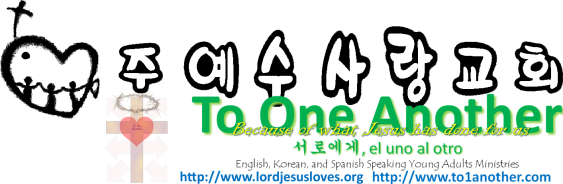 Pastor Yoo Nam Kang1Corinthians 9:21December 16, 20121Corinthians 9:21
When I am with the Gentiles who do not follow the Jewish law, I too live apart from that law so I can bring them to Christ. But I do not ignore the law of God; I obey the law of Christ.1. The Law of MosesGalatians 3:19
Why, then, was the law given? It was given alongside the promise to show people their sins. But the law was designed to last only until the coming of the child who was promised. God gave his law through angels to Moses, who was the mediator between God and the people.The Moral LawDeuteronomy 28:1, 15
1 “If you fully obey the Lord your God and carefully keep all his commands that I am giving you today, the Lord your God will set you high above all the nations of the world. 15 “But if you refuse to listen to the Lord your God and do not obey all the commands and decrees I am giving you today, all these curses will come and overwhelm you:The Law of SacrificesExodus 28:1
“Call for your brother, Aaron, and his sons, Nadab, Abihu, Eleazar, and Ithamar. Set them apart from the rest of the people of Israel so they may minister to me and be my priests.Law of CitizenshipDeuteronomy 25:5-6
5 “If two brothers are living together on the same property and one of them dies without a son, his widow may not be married to anyone from outside the family. Instead, her husband’s brother should marry her and have intercourse with her to fulfill the duties of a brother-in-law. 6 The first son she bears to him will be considered the son of the dead brother, so that his name will not be forgotten in Israel.Romans 7:18
And I know that nothing good lives in me, that is, in my sinful nature. I want to do what is right, but I can’t.Romans 3:20
For no one can ever be made right with God by doing what the law commands. The law simply shows us how sinful we are.Galatians 3:24
Let me put it another way. The law was our guardian until Christ came; it protected us until we could be made right with God through faith.2. The Law of Christ1Corinthians 9:21
When I am with the Gentiles who do not follow the Jewish law, I too live apart from that law so I can bring them to Christ. But I do not ignore the law of God; I obey the law of Christ.John1:17
For the law was given through Moses, but God’s unfailing love and faithfulness came through Jesus Christ.Galatians 2:16
Yet we know that a person is made right with God by faith in Jesus Christ, not by obeying the law. And we have believed in Christ Jesus, so that we might be made right with God because of our faith in Christ, not because we have obeyed the law. For no one will ever be made right with God by obeying the law.”James 1:25
But if you look carefully into the perfect law that sets you free, and if you do what it says and don’t forget what you heard, then God will bless you for doing it.James 2:12
So whatever you say or whatever you do, remember that you will be judged by the law that sets you free.3. The Fulfillment of the Conditions of the LawAmos 5:17
There will be wailing in every vineyard, for I will destroy them all,” says the Lord.Hebrews 7:16
Jesus became a priest, not by meeting the physical requirement of belonging to the tribe of Levi, but by the power of a life that cannot be destroyed.Romans 8:29
For God knew his people in advance, and he chose them to become like his Son, so that his Son would be the firstborn among many brothers and sisters.John 13:5
and poured water into a basin. Then he began to wash the disciples’ feet, drying them with the towel he had around him.1John 2:6
Those who say they live in God should live their lives as Jesus did.John 6:35
Jesus replied, “I am the bread of life. Whoever comes to me will never be hungry again. Whoever believes in me will never be thirsty.John 6:53-55, 63
53 So Jesus said again, “I tell you the truth, unless you eat the flesh of the Son of Man and drink his blood, you cannot have eternal life within you. 54 But anyone who eats my flesh and drinks my blood has eternal life, and I will raise that person at the last day. 55 For my flesh is true food, and my blood is true drink. 63 The Spirit alone gives eternal life. Human effort accomplishes nothing. And the very words I have spoken to you are spirit and life.1Peter 2:9
But you are not like that, for you are a chosen people. You are royal priests, a holy nation, God’s very own possession. As a result, you can show others the goodness of God, for he called you out of the darkness into his wonderful light.2Corinthians 4:5
You see, we don’t go around preaching about ourselves. We preach that Jesus Christ is Lord, and we ourselves are your servants for Jesus’ sake.Romans 8:18
Yet what we suffer now is nothing compared to the glory he will reveal to us later.2Corinthians 5:4
While we live in these earthly bodies, we groan and sigh, but it’s not that we want to die and get rid of these bodies that clothe us. Rather, we want to put on our new bodies so that these dying bodies will be swallowed up by life.1Peter 4:17
For the time has come for judgment, and it must begin with God’s household. And if judgment begins with us, what terrible fate awaits those who have never obeyed God’s Good News?Romans 8:6-8
6 So letting your sinful nature control your mind leads to death. But letting the Spirit control your mind leads to life and peace. 7 For the sinful nature is always hostile to God. It never did obey God’s laws, and it never will. 8 That’s why those who are still under the control of their sinful nature can never please God.